Math 3/3H							Name:__________________________________Per:___4.4 Graphing Rationals Graph the following rational functions without a calculator.  Then find the key features.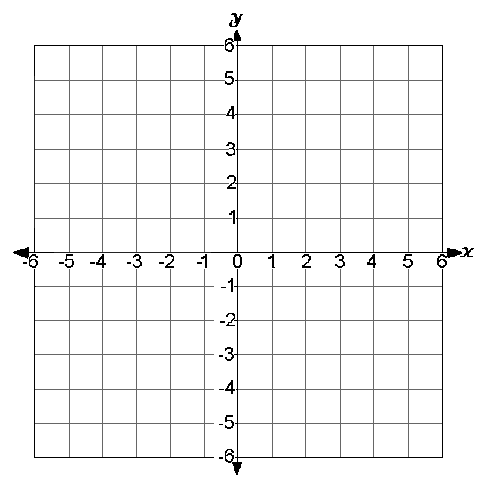 Domain: ___________________________________Range: ____________________________________Vertical Asymptotes: ________________________Horizontal Asymptotes: ______________________Continuity: ________________________________x-intercepts: _______________________________y-intercepts: _______________________________Increasing: ________________________________Decreasing: ________________________________Positive: ___________________________________Negative: __________________________________Relative Max/s: _____________________________Relative Min/s: _____________________________Symmetry: ________________________________End Behavior: ______________________________Graph the function and identify the key features.Domain: ___________________________________Range: ____________________________________Vertical Asymptotes: ________________________Horizontal Asymptotes: ______________________Continuity: ________________________________x-intercepts: _______________________________y-intercepts: _______________________________Increasing: ________________________________Decreasing: ________________________________Positive: ___________________________________Negative: __________________________________Relative Max/s: _____________________________Relative Min/s: _____________________________Symmetry: ________________________________End Behavior: ______________________________Graph the function and find the key features.Domain: ___________________________________Range: ____________________________________Vertical Asymptotes: ________________________Horizontal Asymptotes: ______________________Continuity: ________________________________x-intercepts: _______________________________y-intercepts: _______________________________Increasing: ________________________________Decreasing: ________________________________Positive: ___________________________________Negative: __________________________________Relative Max/s: _____________________________Relative Min/s: _____________________________Symmetry: ________________________________End Behavior: ______________________________Find when f(x)=g(x).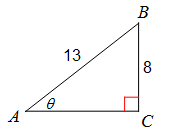   ,      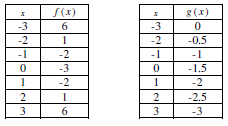   ,       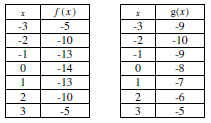   ,      Find the Missing Side  ,      8.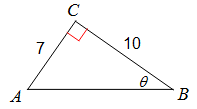 9.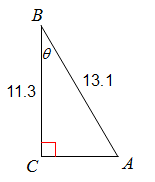 10.